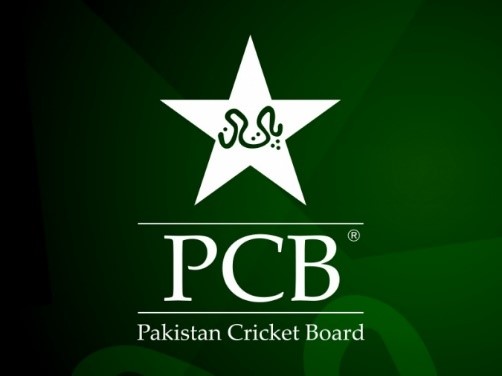 REGISTRATION FORM FOR UNDER 16 TRIALSNote: 	Please read the instructions (given below) carefully before filling the form. Signature & DateINSTRCUTIONSFill this Registration Form in Block (Capital) Letters.Player born on or after 1st Sept 2004 and before 1st Sep 2007 are eligible for trials. After filling the Registration Form, send it to concerned Cricket Association at the following e-mail addresses: -       Balochistan (Hassan.Ahmed1@pcb.com.pk)                            (All Cities)Central Punjab (Mansoor.Ali1@pcb.com.pk)(Bhakkar, Faisalabad, Gujranwala, Gujrat, Hafizabad, Jhang, Kasur, Lahore (All Zones), Mandi Bahauddin, Mianwali, Narowal, Sargodha, Sheikhupura, Sialkot)Khyber Pakhtunkhwa (Zain.ulAbideen@pcb.com.pk)(All Cities)Northern (Syed.Afrasayab@pcb.com.pk)(Attock, Bagh, Chakwal, Gilgit Baltistan (All cities), Islamabad, Jhelum, Kotli, Mirpur, Muzaffarabad, Poonch, Other cities of AJK, Rawalpindi)Sindh (Muhammad.Ahsan1@pcb.com.pk)(All Cities)South Punjab (Ali.Hamza@pcb.com.pk)(Bahawalnagar, Bahawalpur, D.G Khan, Khanewal, Layyah, Lodhran, Multan,Muzaffargarh, Okara, Pakpattan, Rahim Yar Khan, Rajanpur, Sahiwal, Vehari)Please ensure to bring original registration form (properly filled) and B-form (Copy and Original) at the time of trials.Name:Father Name:Cricket Association:(Circle any one)Balochistan Central PunjabKhyber PakhtunkhwaNorthernSindhSouth Punjab City:Date of Birth:Mobile No:Playing Role:(Circle any one)BatsmanFast BowlerSpinnerWicket KeeperBatsmanFast BowlerSpinnerWicket KeeperBatsmanFast BowlerSpinnerWicket KeeperBatsmanFast BowlerSpinnerWicket Keeper